BESTELL - LISTE: 
Arbeitshilfen und Materialien 
für die Seniorenarbeit 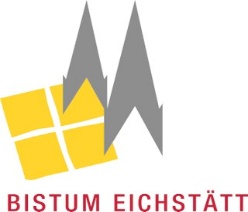 (Stand: Juni 2019)(*)     Diöz. Ermäßigung 2,00 €	(**)    Diöz. Ermäßigung 1,50 €	
(***)  Lesesatz 4 Ex = 1 €	(****) Bitte ankreuzenHinweise:Beschreibungen der einzelnen Materialien finden Sie auf der HomepageBestellung (per Post, Telefon, Fax, Mail): Formlos mit Angabe von Anzahl, Bestell-Nr. + Preis (bzw. Autor + Titel) ODER mit Bestell-Liste ODER online.Lieferung zuzüglich Portokosten; Preisänderungen vorbehalten.Diöz. Ermäßigung nur für ehrenamtl. / hauptberufl. Mitarbeiter im Bistum EichstättName:		ggf. Einrichtung:		Adresse:		Tel./Fax:		E-Mail:		Datum/Unterschrift:		Bemerkungen:		Bestellung an:	
Bischöfliches Ordinariat, Seniorenpastoral
Luitpoldstr. 2; 85072 Eichstätt; 
Tel.: 08421/50-622; Fax: 08421/50-628; 
E-Mail: altenarbeit@bistum-eichstaett.de; 
Internet: http://www.bistum-eichstaett.de/altenarbeit Nr.ArtikelbezeichnungStck€AÄLTERWERDEN / LEBENSGESCHICHTEA03Caritas Rhein-Mosel: Lehrjahre sind keine Herrenjahre (CD)10,50A01Erzdiöz. Wien: Biografie. Erinnern - Erzählen - Zuhören8,50A07Evang. Johannesw.: Das Lebensbuch. Beispiele u. Anreg.3,00A09KLB: Eure Alten werden Träume haben1,00BSENIORENARBEIT AllgemeinB21Diöz. Augsburg: Heiteres f. d. Seniorennachmittag Bd. 22,50B13Diöz. EI: Materialsammlg. "Geburtstag u. Namenstag"1,00B20Erzbist. Köln: Leben in Fülle. Kirche im demogr. Wandel10,00B23Erzdiöz. Freibg.: Altennachmittage gestalten (Basisw. 19)5,00B22Erzdiöz. Freibg.: Zeitlich befristete Projekte in Pfarreien 2,00B15Erzdiöz. Freibg.: Kompetenzen im Alter (Basisw. 18)2,50B16Erzdiöz. Freibg.: VielfALT Alter. 32 Spruchkarten + Begleitheft5,00B08Erzdiöz. Freibg.: Werkstattmat. LimA "4 Jahreszeiten"4,50B26Erzdiöz. Freibg.: Werkstattmat. LimA "Barmherzigkeit" 5,00B04Erzdiöz. Freibg.: Werkstattmat. LimA "Bremer Stadtmusik."2,00B10Erzdiöz. Freibg.: Werkstattmat. LimA "Hans im Glück"5,00B25Erzdiöz. Freibg.: Werkstattmat. LimA "Haus" 5,00B24Erzdiöz. Freibg.: Werkstattmat. LimA "Kleines Senfkorn"2,00B07Erzdiöz. Freibg.: Werkstattmat. LimA "Lebensstufen"5,00B03Erzdiöz. Freibg.: Werkstattmat. LimA "Natur"5,00B05Erzdiöz. Freibg.: Werkstattmat. LimA "Sonnengesang"4,00B19Erzdiöz. Freibg.: Werkstattmat. LimA "Spuren"4,00B01Erzdiöz. Freibg.: Werkstattmat. LimA "Steinskulpturen"4,50B02Erzdiöz. Freibg.: Meditationskarte "Steinskulpturen"0,50B17Erzdiöz. Freibg.: Werkstattmat. LimA "Sternstunden"4,00B18Erzdiöz. Freibg.: Meditationskarte "Sternstunden"0,50B06Erzdiöz. Freibg.: Werkstattmat. LimA "Vater unser"5,00B11Erzdiöz. Freibg.: Werkstattmat. LimA "Was ist der Mensch"5,00B14Erzdiöz. Freibg.: Werkstattmat. LimA "Welt"5,00B09KSA Ba-Wü.: Älter Werden - Weiterlernen (Basisw. 12)2,00B12KSA Ba-Wü.: Seniorenfreizeiten leiten (Basiswissen 14)2,00C1JAHRESZEITEN/KIRCHENJAHR: AllgemeinC01Diöz. Eichst., Altens.: Materialsammlg. "Frühling"	(*)5,00C02Diöz. Eichst., Altens.: Materialsammlg. "Herbst / Winter"	(*)5,50C20Erzdiöz. Freibg.: Feste des Jahreskreises öffnen Türen5,00C21KSA Baden-Wü.: Das Kirchenjahr feiern (Basisw. 16)4,00C2JAHRESZEITEN/KIRCHENJAHR: Advent + WeihnachtenC10aErzdiöz. Freibg.: Adventsbes. "Achte auf das Licht"	 (***)0,50C10k	Karte "Weg" (zur Adventsbes. "... Licht")0,50C06aErzdiöz. Freibg.: Adventsbes. "Engel"	 (***)0,50C06k	Karte "Engel"0,50C03aErzdiöz. Freibg.: Adventsbes. "Fenster"	 (***)0,50C03k	Karte "Fenster"0,50C18aErzdiöz. Freibg.: Adventsbes "Guter Hoffnung"	 (***)0,50C18k	Karte "Guter Hoffnung"0,50C12aErzdiöz. Freibg.: Adventsbes. "Herbergssuche"	 (***)0,50C12k	Karte "Herbergssuche"0,50C11aErzdiöz. Freibg.: Adventsbes. "Himmel und Erde"	 (***)0,50C11k	Karte "Himmel und Erde"0,50C08aErzdiöz. Freibg.: Adventsbes. "Jetzt ist die Zeit"	 (***)0,50C08k	Karte "Jetzt ist die Zeit"0,50C05aErzdiöz. Freibg.: Adventsbes. "Rosenfenster"	 (***)0,50C05k	Karte "Rosenfenster"0,50C04aErzdiöz. Freibg.: "Schnittmengen"	 (***)0,50C04k	Karte "Schnittmengen"0,20C19aErzdiöz. Freibg.: Adventsbes. "Simeon und Jesus"	 (***)0,50C19k	Karte "Simeon und Jesus"0,50C15aErzdiöz. Freibg.: Adventsbes. "Stern"	 (***)0,50C15k	Karte "Stern"0,50C07aErzdiöz. Freibg.: Adventsbes. "Stille"	 (***)0,50C07k	Karte "Stille"0,50C14aErzdiöz. Freibg.: Adventsbes. "Suchen und Finden"	 (***)0,50C14k	Karte "Suchen und Finden"0,50C13aErzdiöz. Freibg.: Adventsbes. "Tür zum Leben"	 (***)0,50C13k	Karte "Tür zum Leben"0,50C16aErzdiöz. Freibg.: Adventsbes. "Unbeachtete"	 (***)0,50C16k	Karte "Menschenwürde" (zu "Unbeachtete")0,50C09aErzdiöz. Freibg.: Adventsbes. "Wege des Friedens"	 (***)0,50C09k	Karte  "Wege des Friedens"0,50DAKTIVIERUNG / BEWEGUNG / GEDÄCHTNISTRAINING D14Alzh.-Ges. Mittelh.: "Hören+Erinnern 1 (Lebenslauf)" CD+Heft20,00D15Alzh.-Ges. Mittelh.: "Hören+Erinnern 2 (Feste)" CD+Heft20,00D16Alzh.-Ges. Mittelh.: "Hören+Erinnern 3 (Musik)" CD+Heft 20,00D17Alzh.-Ges. Mittelh.: "Hören+Erinnern 4 (Klassik)" CD10,50D04Caritas-Soz.st. Nbg-Nord: Sieben auf einen Streich. Aktivierung mit Märchen19,90D18Diöz. Augsb., Altenseels.: Handbuch "Bewegt(es) Älterwerden"7,80D01Diöz. Ei., Altens.: Materialsammlg. "Gedächtnistraining"	1,00D02Diöz. Ei., Altens.: Materialsammlg. "Methoden, Spiel…"	(*)5,00D03Diöz. Ei., Altens.: Materialsammlg. "Zehn-Minuten-Ang." 	(*)5,00D06Halbach: Besinnliche Vorlesetexte (Ges. flieg. Blätter 1) 	 (**)5,00D07Halbach: Heitere Vorlesetexte (Ges. fliegende Blätter 2) 	 (**)5,00D08Halbach: Stimmungslieder (Ges. fliegende Blätter 3) 	 (**)5,00D09Halbach: Sketche (Ges. fliegende Blätter 4) 	 (**)5,00D19Münchner BW: Materialordner "Freiw. Eng. im Alten…heim"15,00EMUSIK / LIEDERE07lAlzh.-Ges. Mittelh.: Jahreszeitenlieder (Liederbuch)5,50E07i      Jahreszeitenl. О (Instr.-CD)   О (Gesangs-CD)   	(****)12,00E08lAlzh.-Ges. Mittelh.: Kirchenlieder (Liederbuch)5,50E08i      Kirchenlieder О (Instr.-CD)   О (Gesangs-CD) 	(****)12,00E09lAlzh.-Ges. Mittelh.: Schlager 20er-40er (Liederbuch)5,50E09i      Schlager 20-40er О (Instr.-CD)   О (Gesangs-CD)	(****)12,00E10lAlzh.-Ges. Mittelh.: Schlager nach 1945 Bd. 1 (Liederbuch)5,50E10i      Schlager n. 1945 О (Instr.-CD)   О (Gesangs-CD)	(****)12,00E05lAlzh.-Ges. Mittelh.: Schlager nach 1945 Bd. 2 (Liederbuch)5,50E05i     Schlager n. 1945/2 О (Instr.-CD)   О (Gesangs-CD)	(****)12,00E17lAlzh.-Ges. Mittelh.: Schlager nach 1945 Bd. 3 (Liederbuch)5,50E17i     Schlager n. 1945/3 О (Instr.-CD)   О (Gesangs-CD)	(****)12,00E11lAlzh.-Ges. Mittelh.: Schunkellieder (Liederbuch)5,50E11i       Schunkellieder   О (Instr.-CD)   О (Gesangs-CD) 	(****)12,00E13lAlzh.-Ges. Mittelh.: Volkslieder 1 (Liederbuch)5,50E13i       Volkslieder 1 О (Instr.-CD)   О (Gesangs-CD) 	(****)12,00E14lAlzh.-Ges. Mittelh.: Volkslieder 2 (Liederbuch)5,50E14i       Volkslieder 2 О (Instr.-CD)   О (Gesangs-CD) 	(****)12,00E22lAlzh.-Ges. Mittelh.: Volkslieder 3 (Liederbuch)5,50E22i       Volksl. 3 О (Instr.-CD)   О (Gesangs-CD)	(****)12,00E25lAlzh.-Ges. Mittelh.: Volkslieder 4 (Liederbuch)5,50E25i       Volksl. 4 О (Instr.-CD)   О (Gesangs-CD)	(****)12,00E12lAlzh.-Ges. Mittelh.: Weihnachtslieder (Liederbuch)5,50E12i       Weihnachtsl. О (Instr.-CD)   О (Gesangs-CD)    	(****)12,00E01Dt. Alzh.-Ges.: Mit Musik Demenzkranke begleiten4,00E02sDiak. Werk Bayern: Liederbuch "Kein schöner Land" (zum Sonderpreis nur für kirchl. Gruppen erhältlich)9,00E03Evang. Heimstiftung: Wo man singt ... 149 Lieder 10,00E15Forum KSA Rottenbg.: Nun danket...Lieder f.d. Gottesdienst5,00E23Oppel: CD + Heft "Marienlieder und Kirchl. Gesänge"21,00E26Oppel: CD "Das gab's nur einmal (Schlager+Evergreens)12,00E27Oppel: CD "Kirchenlieder"7,00E16Thome: Spiellieder in der Musiktherapie mit Senioren7,50E18Versch.: Schauderhafte Moritaten (4 CDs)9,00E19Versch.: Swing tanzen verboten Folge 1" (4 CDs)7,70E20Versch.: Swing tanzen verboten Folge 2" (4 CDs)7,70FSENIORENTANZ / TANZEN IM SITZENF20BVST: Bewegte Lieder i. Jahreslauf (CD VKJK 1316 + Heft)42,60F17BVST: Schlager nach 1945. Tänze im Sitzen - Broschüre21,50F06BVST: Senioren tanzen. Weiterb. 14/2006 (CD VKJK 0606)19,50F07BVST: Tänze im Sitzen. Heft zur CD VKJK 060615,50F03Erzdiöz. Freibg.: Bewegen und besinnen (CD 90029+Heft)16,00F14Schulze/Kruse: Vergnügtes Tanzen im Sitzen 
                         (CD 90.030+Heft "Demenz")27,90F15Schulze/Kruse: Vergnügtes Tanzen im Sitzen 
                         (Heft "Demenz" zu CD 90.030)14,90GPFLEGEBEDÜRFTIGKEIT / KRANKHEITG01Aldebert: Oma lebt in einer anderen Welt4,50G02Aldebert: Jenseits der Freiheit. Demenz verstehen3,60G03Alzh.-Ethik: Betreuungsgruppen ... mit dementen ...3,00G07Depping: Leben mit dementen ... . 10 Bausteine …10,40HALTENSEELSORGE ALLG.: Glaube und SpiritualitätH05KSF Würzburg: In Gottes Namen. Christliches Brauchtum5,00H14 Erzdiöz. Freibg.: Arbeitshilfe "Hände erzählen" 
              (zu Karten Frauen- / Männerhand)0,20H06 Erzdiöz. Freibg.:Karte Frauenhand0,50H07Erzdiöz. Freibg.:Karte Männerhand0,50H13Erzdiöz. Freibg.: Gott segne Dich. (Groß) Eltern beten 4,00H08Erzdiöz. Freibg.: Miteinander Goldene Hochzeit feiern2,00H25Erzdiöz. Freibg.: "Spiritualität macht Sinn - Anstöße im Quadrat". Fotokarten15,00H15Erzdiöz. Freibg.: Spurensuche 1" Bibl. Gestalten" - Leitung 5,00H16	Spurensuche 1" Bibl. Gestalten" - Heft Tln. 4,00H17Erzdiöz. Freibg.: Spurensuche 2" Tobit" - Heft Leitung 4,00H18	Spurensuche 2" Tobit" - Heft Tln. 4,00H19Erzdiöz. Freibg.: Spurensuche 3 "Jesus" - Heft Leitung 3,00H20	Spurensuche 3 "Jesus" - Heft Tln. 3,00H21Erzdiöz. Freibg.: Spurensuche 4 "Jona" - Heft Leitung 3,00H22	Spurensuche 4 "Jona" - Heft Tln. 3,00H23Erzdiöz. Freibg.: Spurensuche 5 "Gott ist barmherzig" - Heft Leitung 4,00H24	Spurensuche 5 "Gott ist barmherzig" - Tln. 4,00H25Erzdiöz. Freibg.: Spurensuche 6 "Wunder" - Heft Leitung 4,00H26	Spurensuche 6 "Wunder" - Heft Tln. 4,00H09Erzdiöz. Wien: Wachsen ein Leben lang 1: Wachsen4,50H09Erzdiöz. Wien: Wachsen ein Leben lang 2: Reifen4,50H09Erzdiöz. Wien: Wachsen ein Leben lang 3: Ernten4,50H09Erzdiöz. Wien: Wachsen ein Leben lang 4: Säen4,50H02Forum KSA Rottenbg.: Lebensspuren (Mappe)10,00H10KAW Ba-Wü.: Bausteine ... Lebenssinn (Basisw. 9)2,50H01KSF Ba-Wü.: Rituale ... in der Altenarbeit (Basisw. 17)5,00H04Schrage, Bruno: Den Glauben erinnern. Memory ...29,95ISEELSORGL. BEGLEITUNG in Krankheit, Pflege, Tod …I03ACK Ba-Wü.: Krankheit, Leiden, Sterben, Tod1,10I06AG kath. Familienbildung: Du fehlst mir so1,40I01Alzh. Ethik: Menschen m. Demenz .. seelsorgl. begl.3,50I04Bist. Essen: Der mit mir geht. Ged. u. Gebete in Krankheit2,50I07Dt. Bischofskonf.: Christliche Bestattungskultur0,35I22Diöz. Würzburg: Lebensnah. Handreichung f. Pflegepers.2,00I09Erzdiöz. Freibg.: Ich suche Halt...Handkreuz Bethlehem 6,00I08Erzdiöz. Freibg.: Altenheimseelsorge Bd. 3 (2007)3,50I21Erzdiöz. Freibg.: Altenheimseelsorge Bd. 4 (2008)3,50I10 Fischer-Wolff: Ins Gebet kommen ... (Gebetskarten)5,50SUMME